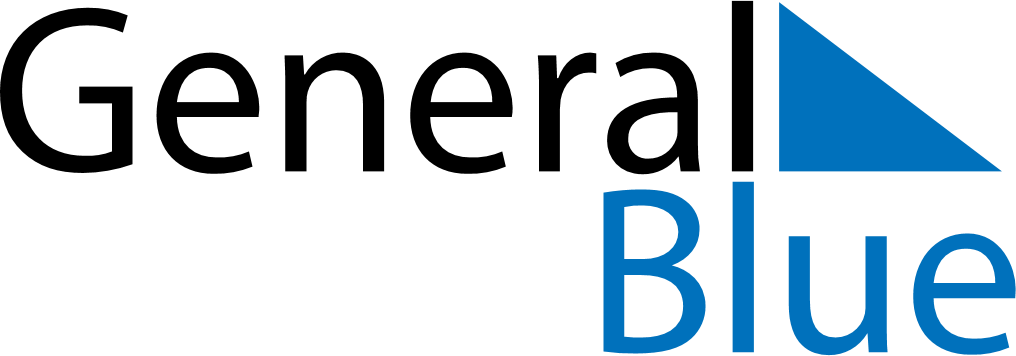 July 2024July 2024July 2024July 2024July 2024July 2024Leknes, Nordland, NorwayLeknes, Nordland, NorwayLeknes, Nordland, NorwayLeknes, Nordland, NorwayLeknes, Nordland, NorwayLeknes, Nordland, NorwaySunday Monday Tuesday Wednesday Thursday Friday Saturday 1 2 3 4 5 6 Sunrise: 12:53 AM Sunrise: 12:53 AM Sunrise: 12:53 AM Sunrise: 12:53 AM Sunrise: 12:53 AM Sunrise: 12:53 AM 7 8 9 10 11 12 13 Sunrise: 12:53 AM Sunrise: 12:53 AM Sunrise: 12:53 AM Sunrise: 12:53 AM Sunrise: 12:53 AM Sunrise: 12:53 AM Sunrise: 12:53 AM 14 15 16 17 18 19 20 Sunrise: 12:53 AM Sunrise: 12:53 AM Sunrise: 12:53 AM Sunrise: 12:53 AM Sunrise: 1:27 AM Sunset: 12:55 AM Daylight: 23 hours and 27 minutes. Sunrise: 1:46 AM Sunset: 12:37 AM Daylight: 22 hours and 50 minutes. Sunrise: 1:58 AM Sunset: 12:25 AM Daylight: 22 hours and 26 minutes. 21 22 23 24 25 26 27 Sunrise: 2:08 AM Sunset: 12:15 AM Daylight: 22 hours and 6 minutes. Sunrise: 2:17 AM Sunset: 12:06 AM Daylight: 21 hours and 49 minutes. Sunrise: 2:25 AM Sunset: 11:59 PM Daylight: 21 hours and 33 minutes. Sunrise: 2:32 AM Sunset: 11:51 PM Daylight: 21 hours and 19 minutes. Sunrise: 2:39 AM Sunset: 11:45 PM Daylight: 21 hours and 5 minutes. Sunrise: 2:45 AM Sunset: 11:38 PM Daylight: 20 hours and 53 minutes. Sunrise: 2:51 AM Sunset: 11:32 PM Daylight: 20 hours and 40 minutes. 28 29 30 31 Sunrise: 2:57 AM Sunset: 11:26 PM Daylight: 20 hours and 28 minutes. Sunrise: 3:03 AM Sunset: 11:20 PM Daylight: 20 hours and 17 minutes. Sunrise: 3:09 AM Sunset: 11:14 PM Daylight: 20 hours and 5 minutes. Sunrise: 3:14 AM Sunset: 11:09 PM Daylight: 19 hours and 54 minutes. 